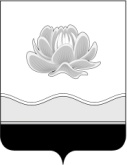 Российская ФедерацияКемеровская областьМысковский городской округСовет народных депутатов Мысковского городского округа(пятый созыв)Р Е Ш Е Н И Еот 23 октября 2014г. № 61-нг.МыскиО внесении изменения в Положение о порядке осуществления градостроительной деятельности на территории муниципального образования «Мысковский городской округ», утвержденное решением Мысковского городского Совета народных депутатов от 17.06.2010 № 30-нВ целях приведения в соответствие с действующим законодательством, руководствуясь статьей 32 Устава Мысковского городского округа, Совет народных депутатов Мысковского городского округа р е ш и л:1. Внести в Положение о порядке осуществления градостроительной деятельности на территории муниципального образования «Мысковский городской округ», утвержденное решением Мысковского городского Совета народных депутатов от 17.06.2010 № 30-н (в редакции решения от 21.11.2013 № 21-н) изменение, исключив из него пункт 1.5.2. Настоящее решение направить главе Мысковского городского округа для подписания и опубликования (обнародования) в установленном порядке.3. Настоящее решение вступает в силу в день, следующий за днем его официального опубликования (обнародования).4. Контроль за исполнением настоящего решения возложить на комитет Совета народных депутатов Мысковского городского округа по развитию местного самоуправления и безопасности (Е.А.Краснов).Председатель Совета народных депутатовМысковского городского округа					          Е.В.ТимофеевГлава Мысковского городского округа 			                      Д.Л.Иванов«____»____________2014г.      (дата подписания)